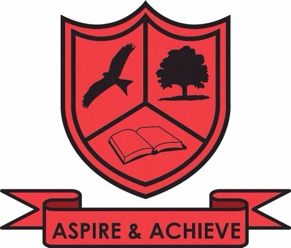 THE HIGHCREST ACADEMY PERSON SPECIFICATIONPERSON SPECIFICATIONEssentialTo have led a large (5+) department for a minimum of 3 yearsTo have led a successful department with particular impact on Progress 8 measuresTo have experience of successfully leading a department through the latest Ofsted (2019) frameworkDynamic classroom teacher with successful track record in specialist subject who can lead fellow professionals to develop innovative approaches to teaching and learningStamina and absolute determination to achieve personal and institutional successDrive and potential for promotionFirm, fair, caring, consistent and non-confrontational approach with pupilsExcellent organisational and administrative skillsGood at meeting deadlines and getting others to meet themSkilful communicator able to manage change successfullyCapacity to work under pressure, to show initiative and to successfully deal with a demanding workloadAbility to work as a member of a team and with a sense of humourCurriculum and/or pastoral management and leadership experienceA commitment to the student, to enable all students to be successful; a willingness to challenge others in the student’s best interestEmpathy with, and keenness to contribute to, the aims of the schoolAn ability to set clear expectations, to demand high standards and to hold others accountable for their performanceAbility to teach and assess to high standards, using assessment to inform and improve learningA constant drive for improvementAn ability to think creativelyAn ability to provide clear direction to students and staff, to motivate and inspire themInitiative, including an ability to anticipate and pre-empt eventsA commitment to developing the potential of staff, providing support, encouragement and feedbackRespect for others, valuing individualsThe ability to understand others and create trustA shared approach to problem-solving and to achieving goalsEffective communication skills for a range of purposesA willingness to adapt to changing needs and circumstancesEnergy, optimism and motivation in the face of pressure and setbacksThe ability to meet setbacks and opposition with resilience, humour and calmnessKeenness to develop own careerAn excellent record of attendance and punctualityQualifications and TrainingGood honours degree (essential)Higher, relevant degree/diploma (desirable)Qualified Teacher StatusSystematic and relevant professional developmentKnowledge, Experience and SkillsVery good classroom skillsStrong subject knowledgeStrong middle leadership experienceMonitoring and evaluating teaching and learningCurriculum and staff development initiativesWorking directly with parents and external agenciesPlanning and leading professional developmentConfident ICT userCurrent education trends and initiativesSENIOR HEAD OF DEPARTMENT